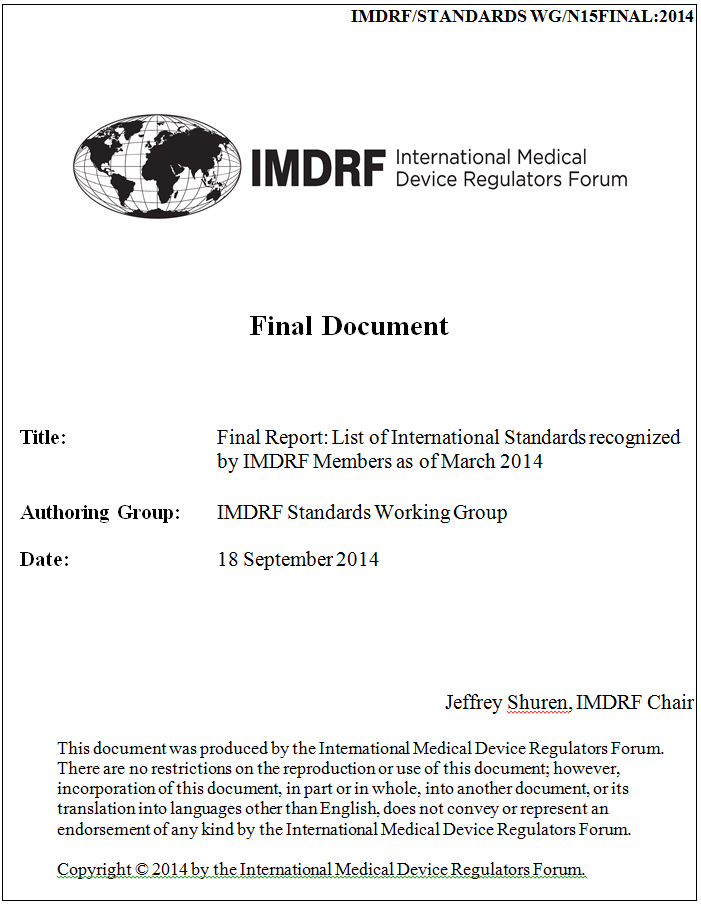 IMDRF/Standards/N15FINAL:2014Final Report:“List of international standards recognized by IMDRF management committee members” Current as of: March 2014Dr. Matthias NeumannMandateGathering information and creating a list of standards used for medical devices regulatory purposes that are recognized by IMDRF Management Committee membersBackgroundThe GHTF regulatory model is based on the principle that the regulation defines the essential principles for	safe and effective medical devices.GHTF/SG1/N044:2008: Role of Standards in the Assessment of Medical DevicesInternational Standards should specify (interpret) in detail how regulatory compliance (e.g. with the essential principles) for medical devices (processes or manufacturers) could be achieved.Initiated	Actions1.	Request for the nomination of national experts2.	Circulation of a list of 1102 valid international standards on MedicalDevices (ISO/IEC) to USA, Canada, Australia, Japan, Brasil,China, Russia and the EU-Commission3.	Indication of the level of recognition of these standards (Y- fully recognized, N-not recognized, P-partially recognized or mandatory) by the nominated national experts4.	Compilation and assessment of the provided answersAn Excel sheet containing a list of 1102 IEC and ISO standards withrelevance to medical devices was developed.Basis: database research covering the following ICS (InternationalClassification for Standards) notations.•	11.100.20	(Biological evaluation of medical devices)•	11.120.20	(Wound dressings and compresses)•	11.140	(Hospital equipment)•	13.140	Noise with respect to human beings. Including audiometry. Acoustics and acoustic measurement -> audiometer).ICS (International Classification for Standards) notations.•	11.100.10	(In vitro diagnostic test systems•	11.080	(Sterilization and disinfection•	11.040	(Medical equipment)•	11.180	(Aids for disabled or handicapped persons)•	11.060	(Dentistry)For pragmatic reasons other medical devices (related) standards or standards of other international standardisation bodies have not been considered within this first phase of the project.•	All 8 IMDRF members provided input to the project•	a list with a clear indication of fully or partially recognized/mandatory standards was provided by 8 of the 8 regions/countries•	The number of fully recognized standards (out of 1102 standards)varies between 261 and 44•	The number of partially and fully recognized standards varies between more than 390 and 44•	Three regions are using mandatory standardsNumber of recognized/mandatory standards in IMDRFjurisdictions300250200part.rec. and man.150mandatory100part. rec.50	ful. rec.0USA	EU	Canada	Japan	Australia	Brasil	China	RussiaNumber of recognized/mandatory standards in IMDRF jurisdictions•	There are 2 standards which are recognized/mandatory by 7 of the8 regions1017 standards which are recognized/mandatory by 6 of the 8 regions1117 standards which are recognized/mandatory by 6 of the 8 regionsFindingsThe use of recognized standards can be a tool for harmonising requirements on medical devices in the different IMDRF jurisdictions.The concept of the use of recognized/mandatory standards is currently implemented in the different IMDRF jurisdictions in different ways.1. Simple mechanisms to establish a non-binding list of recognised standards2. “Translation” of the standards into national legislation3. Focusing on standards which are used by the regulators to perform tests4. Complex mechanisms to give a standard the legal status of a recognised, harmonised or mandatory standard.5. Concentration on horizontal standards and product specific standards used for the assessment of high risk devices. (Since the assessment if standards are in compliance with the essential principles and the regional/national regulation is too complex and resource binding).Discussion Points for Regulatory Authorities Efficient development and use of recognised standards requires that regulatory authorities have the resources to:Be involved in standardization projects, and Assess and implement the recognised standards under national legislationConsiderations:-	limited resources (for the assessment, for the implementation into the nat. regulation, for contribution to international standardization projects), and-	limited influence of regulatory bodies onstandardization projectsThank	youIMDRF Project:“List of international standards recognized by IMDRFManagement Committee members”Final Reportrecognisedpartiallymandatorypartially recognised and mandatoryUSA26133EU2223Canada181Japan104105Australia44Brasil10278China6671130Russia239Document referencePublicationTitleISO 146302008-01Non-active surgical implants_- General requirementsISO 149712007-03Medical devices_- Application of risk management to medical devicesDocument /referencePublicationTitleISO 10993-62007-04Biological evaluation of medical devices_- Part_6: Tests for local effects after implantationISO 10993-122007-11Biological evaluation of medical devices_- Part_12: Sample preparation and reference materialsISO 10993-142001-11Biological evaluation of medical devices_- Part_14: Identification and quantification of degradation products from ceramicsISO 10993-152000-12Biological evaluation of medical devices_- Part_15: Identificationand quantification of degradation products from metals and alloysISO 10993-172002-12Biological evaluation of medical devices_- Part_17: Establishment of allowable limits for leachable substancesISO 11137-12006-04Sterilization of health care products_- Radiation_- Part_1: Requirements for development, validation and routine control of a sterilization process for medical devicesISO 141552011-02Clinical investigation of medical devices for human subjects_- Good clinical practiceISO 176642004-03Sterilization of medical devices_- Information to be provided by the manufacturer for the processing of resterilizable medical devices